OFFICIAL SCHEDULE                                                                                                                                     RIGHT OF ADMISSION RESERVED4th CHAMPIONSHIP SHOWSunday 19 June 2016 – 8.30 amMalmesbury Agricultural Show GroundsThank you for supporting our shows – please travel home safely and we’ll see you again next year!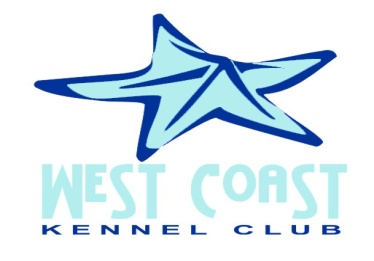 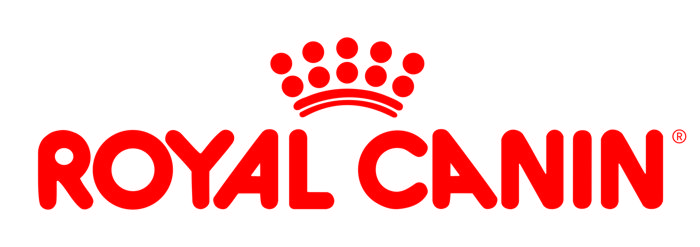 Enquiries:Natalie Nissen: 083 925 4350  Entry fees:Breed: R95 per dog per class for the first  two dogs. Thereafter R85 per dog per class. Baby Puppy R65 per dog per class.Handling classes: Free if entered in breed otherwise R65 per entry.Brace Challenge Sweepstakes: R25 per pairNB: Entries and payments received after 1 June 2016 will not be processed and entry fees will not be refunded and treated as a donation.Brace Challenge Sweepstakes - The Winners share the takings!Breed classes:Baby Puppy (4-6m), Minor Puppy (6-9m), Puppy (9-12m), Junior (12-18m), Graduate (18-24m), SA Bred, Veteran (7yrs+), Open, Champion.Handling classes:Child and  Junior  (Please complete separate entry form and supply copy of birth certificate for Child & Junior Handler classes).Catalogue:Full only: R85 with entryPayment methods:EFT preferred. No cheques, postal orders or registered mail, please. Please add R20 for cash deposits to cover bank charges. Entries must be accompanied with proof of payment. Reference on deposit slip: your surname.Postal entries:The Show Secretary: West Coast Kennel Club, , Edgemead. 7407Email entries:natb1@telkomsa.net   Faxed entries:086 613 2517Banking details:First National Bank –   (Branch code: 200109) (EFT code: 250655)Account: West Coast Kennel Club :  Acc No:  62302937737Commercial stalls Booking and payment through Natalie Nissen by entry closing date. R100 per stallVet on Call: - 022 482 2399 or Emergency 079 978 3947Breed classes: 8.30 amAll Groups to be judged in alphabetical catalogue order. Breed classes: 8.30 amAll Groups to be judged in alphabetical catalogue order. Breed classes: 8.30 amAll Groups to be judged in alphabetical catalogue order. Breed classes: 8.30 amAll Groups to be judged in alphabetical catalogue order. Breed classes: 8.30 amAll Groups to be judged in alphabetical catalogue order. Breed classes: 8.30 amAll Groups to be judged in alphabetical catalogue order. Breed classes: 8.30 amAll Groups to be judged in alphabetical catalogue order. Breed classes: 8.30 amAll Groups to be judged in alphabetical catalogue order. GundogHerdingHoundTerrierTerrierToyUtilityWorkingMs Diana HansenMs Hannelie BassonMr Hans KuilmanMrs Lynne BrandMrs Lynne BrandMs Elrena StadlerMr Mervyn HeroldtMrs Gael MorisonNo lunch break at the Sunday showOn completion of all groups, please meet us at the Main Ring for:Child / Junior Handlers, judged by Ms Diana Hansen followed by 
Brace Challenge Sweepstakes (Judge will be drawn on the day). followed byNo lunch break at the Sunday showOn completion of all groups, please meet us at the Main Ring for:Child / Junior Handlers, judged by Ms Diana Hansen followed by 
Brace Challenge Sweepstakes (Judge will be drawn on the day). followed byNo lunch break at the Sunday showOn completion of all groups, please meet us at the Main Ring for:Child / Junior Handlers, judged by Ms Diana Hansen followed by 
Brace Challenge Sweepstakes (Judge will be drawn on the day). followed byNo lunch break at the Sunday showOn completion of all groups, please meet us at the Main Ring for:Child / Junior Handlers, judged by Ms Diana Hansen followed by 
Brace Challenge Sweepstakes (Judge will be drawn on the day). followed byNo lunch break at the Sunday showOn completion of all groups, please meet us at the Main Ring for:Child / Junior Handlers, judged by Ms Diana Hansen followed by 
Brace Challenge Sweepstakes (Judge will be drawn on the day). followed byNo lunch break at the Sunday showOn completion of all groups, please meet us at the Main Ring for:Child / Junior Handlers, judged by Ms Diana Hansen followed by 
Brace Challenge Sweepstakes (Judge will be drawn on the day). followed byNo lunch break at the Sunday showOn completion of all groups, please meet us at the Main Ring for:Child / Junior Handlers, judged by Ms Diana Hansen followed by 
Brace Challenge Sweepstakes (Judge will be drawn on the day). followed byNo lunch break at the Sunday showOn completion of all groups, please meet us at the Main Ring for:Child / Junior Handlers, judged by Ms Diana Hansen followed by 
Brace Challenge Sweepstakes (Judge will be drawn on the day). followed byFinal StakesFinal StakesFinal StakesFinal StakesFinal StakesFinal StakesFinal StakesFinal StakesMrs Gael MorisonMrs Gael MorisonMrs Gael MorisonMrs Gael MorisonBest Baby Puppy in ShowBest Baby Puppy in ShowBest Baby Puppy in ShowBest Baby Puppy in ShowMrs Gael MorisonMrs Gael MorisonMrs Gael MorisonMrs Gael MorisonBest Veteran in ShowBest Veteran in ShowBest Veteran in ShowBest Veteran in ShowMrs Gael MorisonMrs Gael MorisonMrs Gael MorisonMrs Gael MorisonBest Junior in ShowBest Junior in ShowBest Junior in ShowBest Junior in ShowMrs Lynne BrandMrs Lynne BrandMrs Lynne BrandMrs Lynne BrandBest Puppy in ShowBest Puppy in ShowBest Puppy in ShowBest Puppy in ShowMrs Lynne BrandMrs Lynne BrandMrs Lynne BrandMrs Lynne BrandBest in ShowBest in ShowBest in ShowBest in ShowPlease bee aware that the grounds are in a rural setting. Keep all sweet items and drinks covered to avoid attracting bees and wrap such refuse in plastic packets provided before disposing into litter bins.
Please bee aware that the grounds are in a rural setting. Keep all sweet items and drinks covered to avoid attracting bees and wrap such refuse in plastic packets provided before disposing into litter bins.
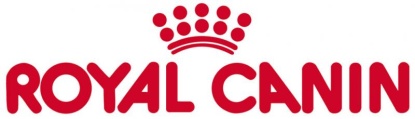 Refreshments will be on sale. |  All judging will be as per catalogue order. |  Parking areas will be indicated. | Please respect the rules and Show Manager’s instructions as we would like to avail of these grounds in the future. |  Exhibitors will be asked to leave the grounds if rules are not adhered to | Please clean up after your dogs and yourselves.This show will be held under the Rules and Regulations of the Kennel Union of . The Committee reserves the right to appoint alternative judges at its discretion.This show will be held under the Rules and Regulations of the Kennel Union of . The Committee reserves the right to appoint alternative judges at its discretion.